On the learning resource web page you will find the simulator you need for the tasks 
given below. Play with it and have fun!Part OneFill the tank with liquid.What did you do to fill the tank? 

_______________________________________________________________
Empty the tank.What did you do to empty the tank? 

_______________________________________________________________Are there alternative ways to empty the tank? 

_______________________________________________________________Select the substance cobalt chloride (CoCl2), and add a little of it to the liquid in the tank (making a solution). Measure the concentration.How can you increase the concentration? Are there several ways to do this?

_______________________________________________________________
Lower the concentration by adding more liquid. What do you do when the tank is full and you want to lower the concentration even more?

_______________________________________________________________Part TwoThe inputs in a process are the things that we use to manipulate the system. Outputs are the things that changes when we the inputs are altered. What are the inputs and outputs in this simulation? Fill in the table below.Part ThreeMake an overview of the relations in the simulator. Use the table below as a starting point. Draw an arrow up or down or horizontal to show how the various inputs affect the outputs.Part FourUse everything you have learned about the relations in the simulated process. Adjust so you have exactly 0.7 liters of liquid in the tank, and a concentration of exactly 2.000 mol/liter. Use the substance potassium chromate (K2CrO4) when doing your experiments.Activity Worksheet: Inputs and Outputs 
in Unit Operations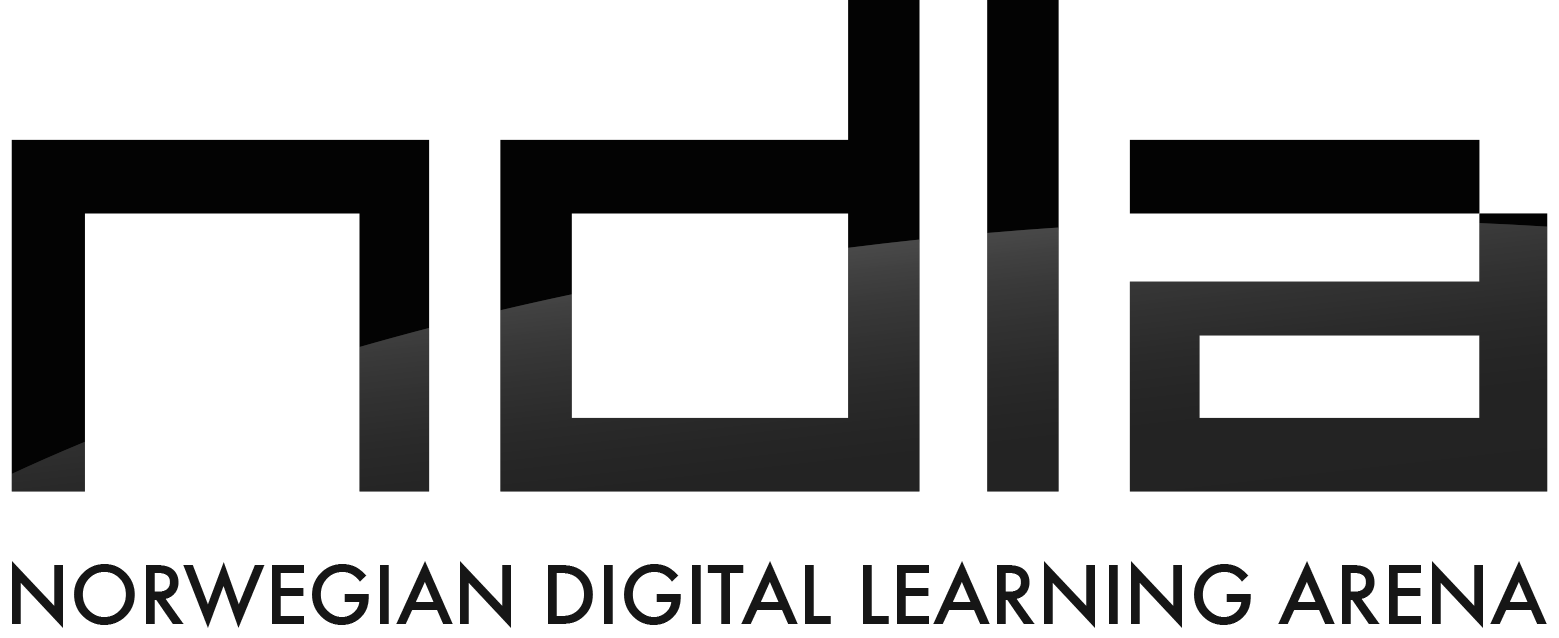 Name: _____________________Group: _____________________Date:  _____________________Location: ___________________Educational Program:Technology and Industrial Production 
(vocational program level 1)Competence goals from Norwegian curriculum:adjust, operate and monitor machines and simple systemsmeasure pressure, temperature and amount in relation to a work task, and evaluate the measurement resultfill out relevant reports and forms in relation to a work taskuse simple simulation software to describe the entirety and correlations in production processesLearning goals for this activity:understand the difference between inputs and outputs in unit operationsunderstand how combinations of inputs must be used to achieve the desired conditions in a processLearning resource:http://fagstoff.no/inputs-outputs InputsOutputsLiquid inLiquid outSolute inEvaporationConcentrationLiquid level          